WI.271.11.2023Z A P Y T A N I E         O F E R T O W EGmina Lubawka, Plac Wolności 1, 58-420 Lubawka,NIP: 614-10-01-909;   REGON:  230821339tel. (75) 74 11 588, fax (75) 74 11 262email: lubawka@lubawka.eu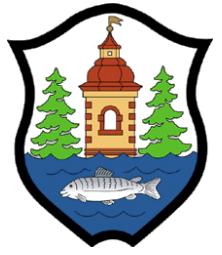 zaprasza do składania ofert na wykonanie robót remontowych pn.:„Podniesienie standardu świadczonych usług kulturalnych poprzez remont świetlicy wiejskiej 
w Błażejowie”Projekt współfinansowany ze środków Budżetu Województwa Dolnośląskiego w ramach inicjatywy „Odnowa Wsi Dolnośląskiej”. z upoważnienia Burmistrza Miasta LubawkaZastępca Burmistrza Miasta Lubawka /-/Sławomir AntoniewskiLubawka, dnia 29.06.2023r.Nazwa i adres zamawiającego - dane kontaktowe.Nazwa oraz adres Zamawiającego: Gmina Lubawka, Plac Wolności 1, 58-420 LubawkaNIP 614 10 01 909, REGON 230821339Numer telefonu: 532 400 482adres poczty elektronicznej: lubawka@lubawka.euAdres strony internetowej, na której jest prowadzone postępowanie:https://platformazakupowa.pl/pn/lubawkaDostęp do platformy zakupowej jest bezpłatny.Wskazanie osób do kontaktowania się z Wykonawcami:Osobą upoważnioną przez Zamawiającego do kontaktowania się z Wykonawcami jest:
Marlena Popławska-MazurDni i godziny pracy Zamawiającego:Poniedziałek: 7:30 – 17:00Wtorek, środa, czwartek: 7:30 – 15:30Piątek: 7:30 – 14:00W związku z faktem, iż wartość zamówienia jest niższa od kwoty, o której mowa w art. 2 ust. 1 pkt.1)  ustawy  z dnia 11.09.2019 r. Prawo zamówień publicznych (Dz.U. z 2022r. poz. 1710 ze zm.), zamówienie udzielane jest na zasadach określonych w art. 44 ustawy z dnia 27.08.2009 r.  
o finansach publicznych (tj. Dz.U. z 2022r. poz. 1634 ze zm.).Zamawiający może, w oparciu o przekazane oferty, dokonać wyboru Wykonawcy. Niniejsze zaproszenie do składania ofert nie stanowi jednak oferty w rozumieniu Kodeksu cywilnego i tym samym zobowiązania Zamawiającego do udzielenia zamówienia w oparciu o otrzymane oferty.Wykonawcy zobowiązani są we wszelkich kontaktach z Zamawiającym do powoływania się na numer sprawy: WI.271.11.2023II. Opis przedmiotu zamówienia:Przedmiotem zamówienia jest wykonanie robót remontowych dla zadania pn. „Podniesienie standardu świadczonych usług kulturalnych poprzez remont świetlicy wiejskiej w Błażejowie.” Projekt współfinansowany ze środków Budżetu Województwa Dolnośląskiego w ramach inicjatywy „Odnowa Wsi Dolnośląskiej.” Remont świetlicy wiejskiej w miejscowości Błażejów, budynek nr 72, działka oznaczona nr geodezyjnym 23, obręb 0001 Błażejów (020703_5.0001.23) obejmujący swym zakresem wykonanie zabudowy sufitu 
w technologii płyt gipsowo-kartonowych na ruszcie metalowym wraz z wymianą oświetlenia na oświetlenie typu LED w głównej sali świetlicy wiejskiej:1. demontaż istniejącej instalacji elektrycznej oświetlenia i opraw oświetleniowych sufitowych, demontaż prowizorycznej instalacji gniazd wtyczkowych na suficie, 2. wymiana łączników świecznikowych na ścianie przy wejściu do sali i wymiana gniazda natynkowego na ścianie na gniazdo natynkowe bryzgoszczelne,3. wykonanie nowej instalacji zasilania nowych opraw oświetleniowych sufitowych, istniejących opraw ściennych i zasilania 2 par gniazd wtyczkowych na suficie w rurkach elastycznych typu peszel, 4. demontaż części okładziny z płyty pilśniowej do odsłonięcia stalowych podciągów oraz okładziny wokół istniejącej wentylacji, 5. oczyszczenie i 2-krotne malowanie stalowych podciągów i słupów farbą gruntującą miniową, 6. zabudowanie istniejącej wentylacji rurą wentylacyjną ocynkowaną, ocieplaną 200/250 mm wraz z montażem odskraplacza przelotowego i kratki wentylacyjnej sufitowej fi 200 mm z tworzywa sztucznego, 7. montaż pompki elektrycznej do skroplin, 8. wykonanie odprowadzenia skroplin wężem elastycznym i podłączenie do odpływu kanalizacji przy zlewozmywaku, 9. montaż podkonstrukcji z profili stalowych CD60 na uchwytach bezpośrednich mocowanych do konstrukcji sufitu, 10. ułożenie na podkonstrukcji wełny mineralnej gr 20 cm i paroizolacji, 11. montaż okładzin z płyt g-k gr. 12,5 mm zwykłych z szpachlowaniem połączeń, z wykonaniem obudowy stalowych podciągów, 12. 1-krotne gruntowanie sufitu, 13. 2-krotne malowanie farbą emulsyjną sufitu, 14. montaż podstropowych opraw oświetleniowych LED o wym. 1200x300 mm,15. zabezpieczenie stalowych słupów narożnikami z tworzywa sztucznego.Wspólny Słownik Zamówień:Główny przedmiot: 45000000-7 Roboty budowlane Dodatkowe kody CPV: 45453000-7 Roboty remontowe i renowacyjne 45331200-8 Instalowanie urządzeń wentylacyjnych i klimatyzacyjnych 45442100-8 Roboty malarskie45310000-3 Roboty instalacyjne elektryczneZamawiający informuje, iż posiada zakupione materiały przeznaczone na remont świetlicy wiejskiej 
w Błażejowie w następującym zakresie, które winny zostać przeznaczone przez Wykonawcę do wykonania przedmiotu umowy:PŁYTA GIPS 12.5 – 40 SZTUK PROFIL 60 CD4 MB – 48 sztukPROFIL 30 UD 4 MB – 60 SZTUKWEŁNA 200 URSA – 25 SZTUKFOLIA PAROIZOLACYJNA ATEST – 50 m2WYKONAWCA ZOBOWIĄZANY JEST DO ZAPOZNANIA SIĘ Z MATERIAŁAMI WSKAZANYMI POWYŻEJ PRZED ZŁOŻENIEM OFERTY – W TYM CELU NALEŻY SKONTAKTOWAĆ SIĘ Z PRACOWNIKIEM URZĘDU MIASTA LUBAWKA  - MARLENA POPŁAWSKA-MAZUR  NR TEL. 532 400 482Szczegółowe informacje w zakresie przedmiotu zamówienia zawarte zostały w załączniku nr 6 do niniejszego zapytania oraz w przedmiarze robót stanowiącym załącznik nr 7 do zapytaniaIII. Termin realizacji  zamówienia :Termin rozpoczęcia realizacji zamówienia –od dnia podpisania umowy Termin zakończenia realizacji zamówienia –do dnia 18.08.2023 r.IV. Miejsce i termin złożenia oferty:Ofertę należy przesłać w terminie do dnia 04.07.2023r., do godz. 10:00 poprzez wypełnienie formularza ofertowego na platformie zakupowej pod adresem https://platformazakupowa.pl/pn/lubawkaV. Termin otwarcia ofert1. Otwarcie ofert nastąpi w dniu 04.07.2023 r. o godz. 10:30 za pośrednictwem platformy zakupowej 2. Termin związania ofertą wynosi 7 dni. Bieg terminu rozpoczyna się wraz z upływem terminu składania ofert.VI. Kryterium oceny ofertPrzy ocenie ofert i wyborze najkorzystniejszej oferty Zamawiający będzie się kierował kryteriami, których znaczenia (wagę) określa procent. Są to:Obliczenia w poszczególnych kryteriach dokonane będą z dokładnością do dwóch miejsc 
po przecinku.Oceny Zamawiający dokona na podstawie następujących wzorów:1. dla kryterium cena brutto przedmiotu zamówienia – 60%: C= Cn / Co x 100 pkt x 60%, gdzie:C = przyznane punkty za cenęCn= najniższa cena ofertowa (brutto) spośród ważnych ofertCo= cena oferty ocenianejOpis kryterium:Zamawiający informuje, iż wynagrodzenie będzie miało charakter ryczałtowy i ustalone winno zostać na podstawie pomocniczego przedmiaru robót. Cena to wartość wyrażona w jednostkach pieniężnych, którą kupujący jest obowiązany zapłacić przedsiębiorcy za usługę. W cenie uwzględnia się podatek VAT oraz podatek akcyzowy, jeżeli na podstawie odrębnych przepisów sprzedaż podlega obciążeniu podatkiem VAT lub podatkiem akcyzowym.UWAGA: ceny jednostkowe netto w formularzu cenowym należy podać z dokładnością  do dwóch miejsc po przecinku.W kryterium tym Wykonawca może otrzymać maksymalnie 60 pkt.2. dla kryterium: gwarancja Wykonawcy (G):Opis kryterium:Ocena za gwarancję udzieloną przez Wykonawcę dokonana zostanie na podstawie oświadczenia Wykonawcy 
w zawartym w formularzu ofertowym, stanowiącym Zał. nr 1 do zapytania ofertowego.Zasady przyznawania punktów w kryterium „gwarancja”:3.Łączna ilość punktów ocenianej oferty (ocena końcowa): W = C +Ggdzie:W – ocena końcowa,C – punkty za cenę,G – punkty za gwarancjęOstateczny wynik oferty jest sumą punktów uzyskanych w kryterium C i G.Ocena punktowa będzie wyrażona liczbą zaokrągloną do dwóch miejsc po przecinku.4. Zamawiający udzieli zamówienia Wykonawcy, którego oferta odpowiada wszystkim wymaganiom określonym w Zapytaniu ofertowym oraz została oceniona jako najkorzystniejsza, czyli uzyskała najwyższą ilość punktów.5. Jeżeli w postępowaniu nie będzie można dokonać wyboru oferty najkorzystniejszej ze względu na to, że zostały złożone oferty o takiej samej cenie. Zamawiający wzywa Wykonawców, którzy złożyli te oferty, do złożenia w terminie określonym przez Zamawiającego ofert dodatkowych. Wykonawcy, składając oferty dodatkowe, nie mogą zaoferować cen wyższych niż zaoferowane w złożonych ofertach.6. Zamawiający dokona oceny złożonych ofert zgodnie z przyjętymi kryteriami.7. Cena podana w ofercie powinna zawierać wszystkie koszty związane z wykonaniem przedmiotu zamówienia.8. Rozliczenie prac nastąpi w oparciu o fakturę wystawioną na podstawie protokołu końcowego odbioru robót, płatną w terminie do 14 dni od daty jej otrzymania przez Zamawiającego. Termin ostatecznego zakończenia prac ustala się na dzień odbioru całości prac objętych umową.9. W toku dokonywania oceny złożonych ofert Zamawiający może żądać udzielenia przez Wykonawców dotyczących wyjaśnień treści złożonych przez nich ofert.7. Zamawiający może żądać, w wyznaczonym przez siebie terminie, uzupełnienia lub złożenia wyjaśnień dotyczących dokumentów potwierdzających spełnienie warunków.VII. Wzór oferty stanowi - załącznik Nr 1 do zapytania ofertowego.VIII. Warunki płatności - określone zostały w projekcie umowy - załącznik Nr 2 do zapytania ofertowego.Sposób i forma przygotowania oraz złożenia oferty:Opis sposobu przygotowania oferty:Ofertę należy złożyć poprzez Platformę Zakupową pod adresemhttps://platformazakupowa.pl/pn/lubawka na stronie dotyczącej odpowiedniego postępowania.Do oferty należy dołączyć: dokumenty wymienione w pkt IX ppk 3 ZAPYTANIA.Każdy Wykonawca może złożyć tylko jedna ofertę.Złożenie przez jednego wykonawcę więcej niż jednej oferty lub oferty zawierającej alternatywy powoduje odrzucenie wszystkich ofert złożonych przez danego Wykonawcę.Wykonawca ponosi wszelkie koszty związane z przygotowaniem i złożeniem oferty.Oferta musi być podpisana przez osoby upoważnione do składania oświadczeń woli w imieniu Wykonawcy. Upoważnienie do podpisania oferty musi być dołączone do oferty, o ile nie wynika ono 
z innych dokumentów załączonych przez Wykonawcę.2. Warunki udziału w postępowaniu oraz wykaz oświadczeń i dokumentów wymaganych dla potwierdzenia ich spełnienia:Z postępowania o udzielenie zamówienia wyklucza się Wykonawców, w stosunku do których zachodzą okoliczności wskazane w art. 7 ust. 1 ustawy z dnia 13 kwietnia 2022 r. o szczególnych rozwiązaniach 
w zakresie przeciwdziałania wspieraniu agresji na Ukrainę oraz służących ochronie bezpieczeństwa narodowego (Dz.U. z 2022 r. poz. 835).1) Biorący udział w postępowaniu Wykonawcy obowiązani są wykazać spełnianie następujących warunków udziału w postępowaniu:a) zdolności do występowania w obrocie gospodarczym,Zamawiający nie wyznacza szczegółowego warunku w tym zakresie. b) kompetencji i uprawnień do prowadzenia określonej działalności gospodarczej lub zawodowej, o ile wynika to z odrębnych przepisów,Zamawiający nie wyznacza szczegółowego warunku w tym zakresie. c) sytuacji ekonomicznej lub finansowej,Wykonawca ma znajdować się w sytuacji finansowej umożliwiającej realizację zamówienia; Ocena spełnienia powyższego warunku dokonana będzie na podstawie ogólnego oświadczenia o spełnianiu warunków udziału 
w postępowaniu, zawartego w treści oświadczenia Wykonawcy;d) zdolności technicznej lub zawodowej,Opis sposobu dokonywania oceny spełniania tego warunku:Zamawiający uzna warunek za spełniony, jeżeli Wykonawca wykaże, że:w ciągu ostatnich 5 lat przed upływem terminu składania ofert, a jeżeli okres prowadzenia jest krótszy – w tym okresie, wykonał co najmniej jedną robotę budowlaną odpowiadającą swoim rodzajem 
i wartością robocie będącej przedmiotem niniejszego zamówienia, przez co Zamawiający rozumie wykonywanie co najmniej jednej w zakresie remontu budynku lub lokalu użytkowego o wartości nie mniejszej niż 10.000,00 zł (dziesięć tysięcy złotych) z podaniem ich rodzaju, wartości, daty i miejsca wykonania oraz podmiotów, na rzecz których robota została wykonana oraz załączeniem dowodów określających czy te roboty zostały wykonane należycie – załącznik nr 33. W celu wykazania spełniania wymagań warunkujących udział w postępowaniu wykonawcy obowiązani są przedłożyć następujące oświadczenia i dokumenty: a) oświadczenie o spełnieniu warunków udziału w postępowaniu, stanowiące załącznik nr 4 do Zapytania ofertowego, b) Wykaz zrealizowanych robót budowlanych - informacja, iż w ciągu ostatnich 5 lat przed upływem terminu składania ofert, a jeżeli okres prowadzenia jest krótszy – w tym okresie, wykonał co najmniej jedną robotę budowlaną odpowiadającą swoim rodzajem i wartością robocie będącej przedmiotem niniejszego zamówienia, przez co Zamawiający rozumie wykonywanie co najmniej jednej w zakresie remontu budynku lub lokalu użytkowego o wartości nie mniejszej niż 10.000,00 zł (dziesięć tysięcy złotych) z podaniem ich rodzaju, wartości, daty i miejsca wykonania oraz podmiotów, na rzecz których robota została wykonana oraz załączeniem dowodów określających czy te roboty zostały wykonane należycie – załącznik nr 3 do zapytania ofertowegoc) Oświadczenie w zakresie wypełniania obowiązków informacyjnych przewidzianych w art.13 lub art. 14 RODO stanowiący załącznik nr 5 do zapytania ofertowego; 4. Złożone dokumenty mogą być przedstawione w formie skanu za potwierdzeniem zgodności z oryginałem.5. Zamawiający wezwie Wykonawców, którzy w określonym terminie nie złożyli wymaganych oświadczeń lub dokumentów potwierdzających spełnianie warunków udziału w postępowaniu lub którzy nie złożyli pełnomocnictw, albo którzy złożyli oświadczenia i dokumenty zawierające błędy lub którzy złożyli wadliwe pełnomocnictwa, do ich złożenia w wyznaczonym terminie.6. Złożone na wezwanie Zamawiającego oświadczenia i dokumenty powinny potwierdzać spełnianie przez Wykonawcę warunków udziału w postępowaniu, nie później niż w dniu, w którym upłynął termin składania ofert.7. Wykonawcy, którzy złożyli oferty zostaną poinformowani o wyniku zapytania poprzez wiadomość publiczną opublikowaną na platformie zakupowej pod adresem https://platformazakupowa.pl/pn/lubawka na stronie dotyczącej odpowiedniego postępowania8. Zamawiający zastrzega sobie prawo do unieważnienia zapytania ofertowego w każdym momencie bez podawania przyczyn.X. Wykonanie przedmiotu zamówienia1. Roboty remontowe należy wykonać zgodnie z zakresem prac, określonym w pkt 1 oraz wytycznymi określonymi w niniejszym zapytaniu, z obowiązującymi normami, sztuką budowlaną, przepisami BHP, p.poż.2. Do wykonania zamówienia Wykonawca zobowiązany jest użyć materiałów gwarantujących odpowiednią jakość, o parametrach technicznych i jakościowych odpowiadających właściwościom materiałów przyjętych 
w przedmiarze robót.3. Niedozwolone jest stosowanie w realizacji przedmiotu zamówienia materiałów nieodpowiadających wymaganiom normatywnym i projektowym. 4. Wykonawca jest odpowiedzialny za odzysk lub unieszkodliwienie wszelkich odpadów powstałych w trakcie realizacji robót stanowiących przedmiot zamówienia. 5. Roboty remontowe należy prowadzić w taki sposób, aby nie zakłócały nadmiernie bieżącej pracy 
i życia mieszkańców. W celu zachowania bezpieczeństwa osób pracujących, oraz wszystkich innych osób przebywających na terenie obiektu, Wykonawca zobowiązany będzie do odpowiedniego, wystarczającego, zabezpieczenia prowadzonych robót. XI. Osoba upoważniona do kontaktu z wykonawcami ze strony Zamawiającego:W przypadku pytań: merytorycznych, proszę o kontakt poprzez przycisk w prawym dolnym rogu formularza "Wyślij wiadomość" związanych z obsługą platformy, proszę o kontakt z Centrum Wsparcia Klienta platformy zakupowej Open Nexus czynnym od poniedziałku do piątku w dni robocze, w godzinach od  8:00 do 17:00. tel. 22 101 02 02, e-mail: cwk@platformazakupowa.plDo kontaktów z Wykonawcami upoważniona jest Marlena Popławska-Mazur.Załączniki:	załącznik nr 1 - Formularz ofertowy,załącznik nr 2 - Wzór umowy,załącznik nr 3 - Wykaz zrealizowanych robót budowlanych.załącznik nr 4 - Oświadczenie o spełnieniu warunków,Załącznik nr 5 -Klauzula informacyjna RODO,Załącznik nr 6 –Opis Przedmiotu Zamówienia,załącznik nr 7 –Przedmiar robót.Sprawę prowadzi:Marlena Popławska-MazurUrząd Miasta LubawkaWydział Inwestycji i Infrastrukturytel. 532 400 482e-mail: poplawska.marlena@lubawka.euZAŁĄCZNIK NR 1	(pieczęć Wykonawcy)FORMULARZ OFERTOWYZapytanie ofertowe na realizację zadania pod nazwą:„Podniesienie standardu świadczonych usług kulturalnych poprzez remont świetlicy wiejskiej 
w Błażejowie.” Projekt współfinansowany ze środków Budżetu Województwa Dolnośląskiego w ramach inicjatywy „Odnowa Wsi Dolnośląskiej.” DlaGminy Lubawka, Plac Wolności 1, 58-420 Lubawka,Zarejestrowana nazwa Przedsiębiorstwa:...................................................................................................................................................Zarejestrowany adres Przedsiębiorstwa:...................................................................................................................................................3. Numer telefonu: ............................................................. 4. Numer REGON:............................................. Numer NIP: ..............................................................5. nr wpisu do Krajowego Rejestru Sądowego …………………………………………………….6. Termin wykonania zamówienia: 18.08.2023r 7. Kryterium oceny ofert:1) Oferujemy wykonanie przedmiotu zamówienia za cenę ryczałtową brutto: ............................................................... zł (słownie:..........................................................................................................................) w kwocie netto :.................................................................................. zł(słownie:..........................................................................................................................) podatek VAT .............. % w kwocie: .................................................zł(słownie:..........................................................................................................................) w tym:2) Udzielamy gwarancji na wykonany przedmiot zamówienia:Oświadczam, że zapoznałem się z zapytaniem ofertowym oraz projektem umowy i nie wnoszę zastrzeżeń.Oświadczam, że:- spełniam warunki udziału w postępowaniu o udzielenie zamówienia na dowód czego przedkładam wykaz wykonanych robót budowlanych,- nie podlegam wykluczeniu w niniejszym postępowaniu w oparciu o art. 7 ust. 1 z dnia 13 kwietnia 2022 r. o szczególnych rozwiązaniach w zakresie przeciwdziałania wspieraniu agresji na Ukrainę oraz służących ochronie bezpieczeństwa narodowego, ………………………………………….…………………........................................ZAŁĄCZNIK Nr 2UMOWA  Nr .........../2023zawarta w dniu  ………….2023 rokupomiędzy:Gminą Lubawka, z siedzibą: Plac Wolności 1,  58-420  Lubawka, NIP: 614-10-01-909 REGON: 230821339zwaną dalej w treści  umowy „Zamawiającym”, reprezentowaną przez: Sławomira Antoniewskiego -Zastępcę  Burmistrza Miasta Lubawka przy kontrasygnacie Moniki Stanek – Gamoń - Skarbnika Gminy Lubawkazwaną w dalszej części umowy „Zamawiającym",a………………………………………………………..zwaną w dalszej części umowy „Wykonawcą”W związku z faktem, iż wartość zamówienia jest niższa od kwoty, o której mowa w art. 2 ust. 1 pkt.1) ustawy  
z dnia 11.09.2019 r. Prawo zamówień publicznych (Dz.U. z 2022.1710), zamówienie udzielane jest na zasadach określonych w  art. 44 ustawy z dnia 27.08.2009 r.  o finansach publicznych (tj. Dz.U. z 2022.1634 ze zm), w wyniku przeprowadzenia zapytania ofertowego nr ………….. w  zgodzie z zapisami § … Regulaminu udzielania zamówień publicznych do 130 00 zł, została zawarta umowa o następującej treści:§1Przedmiot umowy1. Zamawiający zleca, a Wykonawca zobowiązuje się do wykonania przedmiotu niniejszej umowy, dotyczącego: „Podniesienie standardu świadczonych usług kulturalnych poprzez remont świetlicy wiejskiej w Błażejowie.” Projekt współfinansowany ze środków Budżetu Województwa Dolnośląskiego w ramach inicjatywy „Odnowa Wsi Dolnośląskiej” zgodnie z zapytaniem ofertowym, zasadami wiedzy technicznej, obowiązującymi przepisami oraz formularzem ofertowym.2.  Szczegółowy opis prac stanowiących przedmiot zamówienia obejmuje:1) wykonanie zabudowy sufitu w technologii płyt g-k na ruszcie metalowym wraz z wymianą oświetlenia głównej sali świetlicy wiejskiej: demontaż istniejącej instalacji elektrycznej oświetlenia i opraw oświetleniowych sufitowych, demontaż prowizorycznej instalacji gniazd wtyczkowych na suficie, wymiana łączników świecznikowych na ścianie przy wejściu do sali i wymiana gniazda natynkowego na ścianie na gniazdo natynkowe bryzgoszczelne,wykonanie nowej instalacji zasilania nowych opraw oświetleniowych sufitowych, istniejących opraw ściennych i zasilania 2 par gniazd wtyczkowych na suficie w rurkach elastycznych typu peszel, demontaż części okładziny z płyty pilśniowej do odsłonięcia stalowych podciągów oraz okładziny wokół istniejącej wentylacji, oczyszczenie i 2-krotne malowanie stalowych podciągów i słupów farbą gruntującą miniową, zabudowanie istniejącej wentylacji rurą wentylacyjną ocynkowaną, ocieplaną 200/250 mm wraz z montażem odskraplacza przelotowego i kratki wentylacyjnej sufitowej fi 200 mm z tworzywa sztucznego, montaż pompki elektrycznej do skroplin, wykonanie odprowadzenia skroplin wężem elastycznym i podłączenie do odpływu kanalizacji przy zlewozmywaku, montaż podkonstrukcji z profili stalowych CD60 na uchwytach bezpośrednich mocowanych do konstrukcji sufitu, ułożenie na podkonstrukcji wełny mineralnej gr 20 cm i paroizolacji, montaż okładzin z płyt g-k gr. 12,5 mm zwykłych z szpachlowaniem połączeń, z wykonaniem obudowy stalowych podciągów, 1-krotne gruntowanie sufitu, 2-krotne malowanie farbą emulsyjną sufitu, montaż podstropowych opraw oświetleniowych LED o wym. 1200x300 mm,zabezpieczenie stalowych słupów narożnikami z tworzywa sztucznego.Zakres rzeczowy zamówienia obejmuje również wszystkie czynności i koszty wynikające
z pomocniczego przedmiaru robót oraz inne koszty związane z urządzeniem, utrzymaniem i zabezpieczeniem terenu prowadzenia prac. Zamawiający nie dopuszcza możliwości roszczeń Wykonawcy z tytułu błędnego oszacowania ceny lub pominięcia kosztów i innych czynników mających lub mogących mieć wpływ na cenę. Wykonawca oświadcza, iż zapoznał się ze stanem materiałów Zamawiającego przeznaczonym do wykorzystania przy realizacji niniejszej umowy tj. PŁYTA GIPS 12.5 – 40 SZTUK PROFIL 60 CD4 MB – 48 sztukPROFIL 30 UD 4 MB – 60 SZTUKWEŁNA 200 URSA – 25 SZTUKFOLIA PAROIZOLACYJNA ATEST – 50 m2i nie wnosi do nich żadnych zastrzeżeń. §2Organizacja oraz terminy realizacji prac1. Zamawiający przekaże Wykonawcy teren prowadzenia robót w terminie do 3 dni licząc od dnia zawarcia umowy, a Wykonawca rozpocznie realizację umowy nie później niż w ciągu 3 dni od daty jego odbioru. 2. Termin zakończenia prac - do dnia 18 sierpnia 2023r. (data podpisania końcowego protokołu odbioru robót), przy czym wykonawca zobowiązany jest do zgłoszenia gotowości do odbioru robót na co najmniej 7 dni przed wskazanym terminem, tj. do dnia 11 sierpnia 2023 r. 3. Wykonawca jest zobowiązany do zapewnienia Zamawiającemu oraz osobom upoważnionym, dostępu
na teren wszystkich miejsc, gdzie są wykonywane roboty remontowe oraz gdzie przewiduje się ich wykonanie.§3Obowiązki Wykonawcy1. Wykonawca zobowiązuje się do wykonania i oddania przedmiotu umowy w uzgodnionych terminach, wykonanym z należytą starannością, zgodnie z zasadami sztuki budowlanej i wiedzy technicznej, jak również z zachowaniem postanowień ustawy Prawo Budowlane (Dz. U. z 2023, poz. 682 ze zm.), obowiązujących przepisów w tym zakresie, norm i warunków technicznych.2. W trakcie realizacji robót Wykonawca przejmuje pełną odpowiedzialność cywilną, prawną
i odszkodowawczą za wszystkie szkody powstałe na terenie wykonywanych prac.3. Wykonawca zapewni właściwą organizację i koordynację prac.4. Wykonawca zobowiązany jest do utrzymania terenu budowy oraz obiektu w stanie wolnym od przeszkód komunikacyjnych.5. Wykonawca zapewni właściwą organizację i koordynację robót poprzez zabezpieczenie niezbędnego kierownictwa robót.  6. Wykonawca ponosi pełną odpowiedzialność za jakość, terminowość oraz bezpieczeństwo robót wykonywanych przez ewentualnych podwykonawców.7. Wykonawca jest zobowiązany do uprzątnięcia terenu, demontażu i usunięcia sprzętu budowlanego, a także wszelkich prowizorycznych obiektów wzniesionych przez Wykonawcę lub podwykonawców działających na jego rzecz w czasie budowy, w terminie  7 dni od dokonania przez Zamawiającego odbioru końcowego przedmiotu umowy.§4Rękojmia i gwarancja1. Wykonawca udziela Zamawiającemu ………. miesięcznej gwarancji jakości na wykonany przedmiot umowy licząc od dnia wystawienia końcowego protokołu odbioru robót i uznania przez Zamawiającego robót za należycie wykonane.2. W ramach udzielonej gwarancji jakości Wykonawca (gwarant) jest obowiązany wobec Zamawiającego
do niezwłocznego, nie później niż w wyznaczonym przez Zamawiającego terminie, bezpłatnego usunięcia wady fizycznej przedmiotu umowy lub do dostarczenia przedmiotu umowy wolnego od wad.3. Zamawiający może realizować uprawnienia z tytułu rękojmi za wady fizyczne niezależnie od uprawnień wynikających z gwarancji.4. Strony rozszerzają uprawnienia Zamawiającego przysługujące mu z tytułu rękojmi za wady fizyczne przedmiotu niniejszej umowy w ten sposób, że Zamawiający może realizować wobec Wykonawcy uprawnienia z tytułu rękojmi za wady fizyczne przedmiotu niniejszej umowy przez okres obowiązywania gwarancji tj. ………. miesięcy licząc od daty wystawienia końcowego protokołu odbioru robót i uznania przez Zamawiającego robót za należycie wykonane.§5Wynagrodzenie1. Za wykonanie przedmiotu umowy określonego w § 1 Wykonawcy przysługuje wynagrodzenie ryczałtowe 
w kwocie brutto ……...  zł (słownie: …………………………………………….).2. Podstawę do określenia wyżej wymienionego wynagrodzenia stanowi złożona i przyjęta oferta.3. Kwota określona w ust. 1 winna zawierać wszelkie koszty związane z realizacją zadania wynikające wprost 
z przedmiaru robót, wszelkie roboty przygotowawcze, porządkowe i inne niezbędne dla prawidłowego zrealizowania przedmiotu umowy.4. Rozliczenie prac nastąpi w oparciu o fakturę wystawioną na podstawie protokołu końcowego odbioru prac, a termin ostatecznego zakończenia prac ustala się na dzień odbioru całości prac objętych umową. Wynagrodzenie płatne będzie w ciągu 14 dni od dnia otrzymania prawidłowo wystawionej faktury VAT. Podstawą wystawienia przez Wykonawcę faktury końcowej będzie podpisany przez Strony protokół odbioru końcowego, a nadto przedstawienie dowodu zapłaty wynagrodzenia na rzecz Podwykonawców lub oświadczenia Wykonawcy w przypadku ich braku. 5. Należność za wykonane prace przelana zostanie na wskazany przez Wykonawcę rachunek bankowy nr:.................................................................................................………........................6. Za datę płatności przyjmuje się dzień obciążenia rachunku bankowego Zamawiającego.7. Płatność wynagrodzenia należytego Wykonawcy odbywać się będzie z zastosowaniem tzw. płatności podzielonej.8.Zamawiający oświadcza, że płatność za wykonanie usługi odbywać się będzie 
z uwzględnieniem mechanizmu podzielonej płatności zgodnie z ustawa o podatku od towarów i usług – art. 108-108d (t.j. Dz. U. z 2022 r. poz. 931)9. Dane do faktury:Gmina Lubawka, Plac Wolności 1, 58 – 420 Lubawka, NIP: 614-10-01-90910. Zamawiający nie wyraża zgody na udzielenie na rzecz osób trzecich cesji jakichkolwiek wierzytelności wynikających z niniejszej umowy, bez pisemnej zgody zamawiającego.§6Podwykonawcy1. Zamawiający dopuszcza możliwość powierzenia przez Wykonawcę części zamówienia podwykonawcom.2. Wykonawca ponosi odpowiedzialność za działania lub zaniechania podwykonawców. Powierzenie Podwykonawcy prac nie zwalnia Wykonawcy z odpowiedzialności za wykonanie jakichkolwiek obowiązków przewidzianych umową lub przepisami prawa. W razie wykonywania przez podwykonawcę części prac w sposób sprzeczny z wymaganiami Zamawiającego określonymi w umowie, na żądanie Zamawiającego, Wykonawca usunie wskazanego przez Zamawiającego Podwykonawcę z terenu działki.3. Do zawarcia przez Wykonawcę umowy o podwykonawstwo z podwykonawcą prac jest wymagane przedłożenie Zamawiającemu przez Wykonawcę projektu umowy wskazującego na zakres prac mających być zrealizowanych przez Podwykonawcę oraz wskazanie terminu płatności krótszego niż wskazany 
§ 5 ust. 4 niniejszej umowy oraz uzyskanie pisemnej zgody Zamawiającego4. Podwykonawca może rozpocząć prace nie wcześniej niż z dniem podpisania umowy z Wykonawcą.§7Odbiór wykonanych robót1. Przedmiotem odbioru końcowego jest wykonany w całości przedmiot umowy określony w § 1 umowy 
z zachowaniem terminów określonych w § 2 umowy.2. Wykonawca zobowiązany jest zawiadomić pisemnie Zamawiającego o gotowości do odbioru końcowego.3. Zamawiający na podstawie złożonego zawiadomienia wyznacza termin odbioru końcowego. Odbiór końcowy powinien odbyć się nie później niż w ciągu 7 dni licząc od daty otrzymania zawiadomienia,
o którym mowa w pkt 3.4. Odbioru końcowego zrealizowanych robót budowlanych dokonują przedstawiciele stron umowy.5. O terminie odbioru końcowego Wykonawca ma obowiązek poinformowania Podwykonawców, przy udziale których wykonał przedmiot umowy.6. Zamawiający ma prawo wstrzymać czynności odbioru końcowego przedmiotu umowy, jeżeli w czasie tych czynności ujawniono istnienie takich wad, które uzna za istotne - aż do czasu usunięcia tych wad.7. Jeżeli w toku czynności odbioru zostaną stwierdzone wady, Zamawiającemu przysługują następujące uprawnienia:7.1. jeżeli wady nie nadają się do usunięcia i uniemożliwiają korzystanie z przedmiotu umowy zgodnie
z przeznaczeniem to:a) Zamawiający może odstąpić od umowy lub żądać wykonania przedmiotu odbioru lub jego odpowiedniej części po raz drugi,b) Zamawiający ponownie zleci wykonanie przedmiotu odbioru lub jego odpowiedniej części osobie trzeciej na koszt Wykonawcy,7.2. Jeżeli wady nie nadają się do usunięcia, lecz nie uniemożliwiają korzystania z przedmiotu umowy zgodnie z przeznaczeniem, Zamawiający wyznaczy wykonawcy odpowiedni termin, nie dłuższy jednak niż 7 dni na ich poprawienie. 8. Wykonawcy nie przysługuje wynagrodzenie za prace, materiały i urządzenia użyte w celu usunięcia wad.9. Wykonawca zobowiązany jest do zawiadomienia Zamawiającego o usunięciu wad oraz do żądania wyznaczenia terminu odbioru robót uprzednio zakwestionowanych jako wadliwych.10. Po podpisaniu przez Zamawiającego bezusterkowego protokołu odbioru końcowego rozpocznie się okres rękojmi i gwarancji.11. Zamawiający wyznaczy datę pierwszego przeglądu wykonanego zadania przed upływem okresu rękojmi i gwarancji.§8Zmiany umowy1. Zakazuje się zmian postanowień zawartej umowy w stosunku do treści oferty, na podstawie której dokonano wyboru wykonawcy, chyba że dojdzie do wystąpienia okoliczności, których nie dało się przewidzieć na etapie podpisywania umowy.2. Zmiana umowy dokonana z naruszeniem ust. 1 podlega unieważnieniu.§9Kary umowne1. Zamawiający zapłaci Wykonawcy karę umowną za odstąpienie od umowy z przyczyn zależnych
od Zamawiającego w wysokości 20% wynagrodzenia brutto określonego w § 5 ust. 1.2.  Wykonawca zapłaci Zamawiającemu kary umowne:a) za zwłokę w oddaniu przedmiotu umowy w stosunku do umownego terminu wykonania prac, określonego w § 2 ust. 2, w wysokości 0,5 % wynagrodzenia brutto określonego w § 5 ust. 1 za każdy dzień zwłoki;b) za przerwanie realizacji robót z winy Wykonawcy trwające ponad 10 dni w wysokości 0,5% wynagrodzenia brutto określonego w § 5 pkt. 1 umowy za każdy rozpoczęty dzień przerwy w wykonywaniu prac;c) za zwłokę w usunięciu wad stwierdzonych przy odbiorze lub w okresie gwarancji i rękojmi w wysokości 0,5% wynagrodzenia brutto określonego w § 5 ust. 1 za każdy dzień zwłoki liczonej od dnia wyznaczonego na usunięcie wad;d) za odstąpienie od umowy z przyczyn zależnych od Wykonawcy w wysokości 20% wynagrodzenia brutto określonego w § 5 ust. 1.3. Wysokość wszystkich kar umownych należnych Zamawiającemu nie może przekroczyć 30% wynagrodzenia brutto, o którym mowa w pkt. 1 § 5. Gdy kara umowna przekroczy 30 % umownego wynagrodzenia brutto, Zamawiający zastrzega sobie prawo odstąpienia od umowy bez jakichkolwiek zobowiązań w stosunku do Wykonawcy.4. Kara umowna powinna być zapłacona przez stronę, która naruszyła warunki niniejszej umowy w terminie 14 dni od daty wystąpienia z żądaniem zapłaty. Strony ustalają, że Zamawiający może w razie zwłoki w zapłacie kary potrącić należną mu kwotę z należności Wykonawcy.5. Jeżeli kara nie pokrywa poniesionej szkody, Strony mogą dochodzić odszkodowania na warunkach ogólnych określonych w Kodeksie Cywilnym.§10Odstąpienie od umowyZamawiający odstąpi od umowy, jeżeli:1. Wykonawca nie rozpoczął robót w terminie 7 dni od daty przekazania terenu lub nie przystąpił do odbioru przedmiotu zamówienia.2. Wykonawca przerwał na dłużej niż 7 dni realizację prac, chyba że przerwa była spowodowana                     przyczynami niezależnymi od Wykonawcy.3. Zaistnieje istotna zmiana okoliczności powodująca, że wykonanie umowy nie leży w interesie                        publicznym, czego nie można było przewidzieć w chwili zawarcia umowy. W takim przypadku nie znajduje zastosowanie zapis § 9 ust. 14. Odstąpienie od umowy nastąpi w formie pisemnej w terminie 7 dni od powzięcia wiadomości o zaistnieniu okoliczności wskazanych w pkt. 1-3.5. W przypadkach określonych w pkt. 1-3 Wykonawca może żądać jedynie wynagrodzenia należnego z tytułu realizacji wykonanej części umowy.6. W przypadku odstąpienia od umowy, z przyczyn określonych w pkt. 1 - 3, Wykonawca zabezpieczy przerwane prace na swój koszt.§11Postanowienia końcowe1. Wszelkie zamiany umowy mogą być dokonywane wyłącznie w formie pisemnej pod rygorem ważności.2. W sprawach nie uregulowanych niniejszą umową mają zastosowanie przepisy Kodeksu Cywilnego oraz innych ustaw.3. Spory mogące wynikać w związku z wykonaniem przedmiotu umowy, strony zobowiązują się rozstrzygać polubownie, a pozostałe poddają pod rozstrzygnięcie właściwego dla Zamawiającego sądu powszechnego.4. Umowę niniejszą sporządzono w trzech jednobrzmiących egzemplarzach, z czego dwa otrzymuje Zamawiający, a jeden Wykonawca.	WYKONAWCA							ZAMAWIAJĄCYSprawę prowadzi:
Marlena Popławka-MazurUrząd Miasta LubawkaWydział Inwestycji i Infrastruktury
Tel. 532 400 482
e-mail: poplawska.marlena@lubawka.eu ZAŁĄCZNIK Nr 3	(pieczęć Wykonawcy)WYKAZ ZREALIZOWANYCH ROBÓT BUDOWLANYCHW związku ze złożeniem oferty w postępowaniu o udzielenie zamówienia publicznego prowadzonym na zasadzie zapytania ofertowego pn. „Podniesienie standardu świadczonych usług kulturalnych poprzez remont świetlicy wiejskiej w Błażejowie.” Projekt współfinansowany ze środków Budżetu Województwa Dolnośląskiego w ramach inicjatywy „Odnowa Wsi Dolnośląskiej.”Uwaga:W niniejszym załączniku Wykonawca winien wykazać należyte wykonanie w ciągu ostatnich 5 lat przed upływem terminu składania ofert, a jeżeli okres prowadzenia jest krótszy – w tym okresie, wykonał co najmniej jedną robotę budowlaną odpowiadającą swoim rodzajem i wartością robocie będącej przedmiotem niniejszego zamówienia, przez co Zamawiający rozumie wykonywanie co najmniej jednej w zakresie remontu budynku lub lokalu użytkowego o wartości nie mniejszej niż 10.000,00 zł (dziesięć tysięcy złotych), z podaniem ich rodzaju, wartości, daty i miejsca wykonania oraz podmiotów, na rzecz których robota została wykonana oraz załączeniem dowodów określających czy te roboty zostały wykonane należycie.ZAŁĄCZNIK Nr 4	(pieczęć Wykonawcy)OŚWIADCZENIEo spełnieniu warunków Przystępując do postępowania o udzielenie zamówienia publicznego w trybie zapytania ofertowe dla zadania pn. „Podniesienie standardu świadczonych usług kulturalnych poprzez remont świetlicy wiejskiej 
w Błażejowie.” Projekt współfinansowany ze środków Budżetu Województwa Dolnośląskiego w ramach inicjatywy „Odnowa Wsi Dolnośląskiej.”oświadczam, 
że spełniam poniższe warunki:a) zdolności do występowania w obrocie gospodarczym,b) kompetencji i uprawnień do prowadzenia określonej działalności gospodarczej lub zawodowej, c) sytuacji ekonomicznej lub finansowej,d) zdolności technicznej lub zawodowej – zgodnie z treścią załącznika nr 3 ZAŁĄCZNIK NR 5 KLAUZULA INFORMACYJNA RODO:Zgodnie z art. 13 ust. 1 i ust. 2 Rozporządzeniem Parlamentu Europejskiego i Rady (UE) 2016/679 z dnia 27 kwietnia 2016 r. w sprawie ochrony osób fizycznych w związku z przetwarzaniem danych osobowych 
i w sprawie swobodnego przepływu takich danych oraz uchylenia dyrektywy 95/46/WE (zwanym dalej Rozporządzenie RODO), Zamawiający informuję, iż:Administratorem Pani/Pana danych osobowych jest Burmistrz Miasta Lubawka
z siedzibą w Lubawce, Plac Wolności 1, 58-420 Lubawka.W Urzędzie Miasta Lubawka został powołany inspektor danych osobowych ma Pani/Pan prawo kontaktu z nim za pomocą adresu e-mail iodo@lubawka.eu  telefon 516 320 281.Pani/Pana dane osobowe przetwarzane będą na podstawie art. 6 ust. 1 lit. c RODO w celu związanym z postępowaniem o udzielenie zamówienia publicznego pn. „Podniesienie standardu świadczonych usług kulturalnych poprzez remont świetlicy wiejskiej w Błażejowie.” Projekt współfinansowany ze środków Budżetu Województwa Dolnośląskiego w ramach inicjatywy „Odnowa Wsi Dolnośląskiej”.Pani/Pana dane osobowe nie są udostępniane innym odbiorcom z wyłączeniem podmiotów do tego uprawnionych takich jak:a) podmioty upoważnione do odbioru danych osobowych na podstawie odpowiednich przepisów prawa,b) podmioty, które przetwarzają dane osobowe w imieniu Administratora na podstawie zawartej 
z Administratorem umowy powierzenia przetwarzania danych osobowych.Pani/Pana dane osobowe po zrealizowaniu celu, dla którego zostały zebrane, będą przetwarzane 
w celach archiwalnych i przechowywane przez okres niezbędny wynikający z przepisów dotyczących archiwizowania dokumentów obowiązujących u Administratora (Rzeczowy Wykaz Akt)Posiada Pani/Pan prawo:dostępu do treści swoich danych,żądania sprostowania danych, które są nieprawidłowe,żądania usunięcia danych, gdy:dane nie są już niezbędne do celów, dla których zostały zebrane,dane przetwarzane są niezgodnie z prawem;prawo do przenoszenia danych, na podstawie art. 20 Rozporządzenia RODO,prawo do wniesienia sprzeciwu wobec przetwarzania Państwa danych osobowych na podstawie art. 21 Rozporządzenia RODO,ograniczenia przetwarzania, gdy:osoba, której dane dotyczą, kwestionuje prawidłowość danych osobowych,przetwarzanie jest niezgodne z prawem, a osoba, której dane dotyczą, sprzeciwia się usunięciu danych osobowych, żądając w zamian ograniczenia ich wykorzystywania,administrator nie potrzebuje już danych osobowych do celów przetwarzania, ale są one potrzebne osobie, której dane dotyczą, do ustalenia, dochodzenia lub obrony roszczeń;prawo do odwołania zgody w dowolnym momencie wobec przetwarzania danych osobowych opartego na art. 6 pkt 1. a) bez wpływu na zgodność z prawem przetwarzania, którego dokonano na podstawie zgody przed jej cofnięciem.Przysługuje Pani/Panu prawo do wniesienia skargi do organu nadzorczego tj. Prezesa Urzędu Ochrony Danych Osobowych gdy uzna Pani/Pan, iż przetwarzanie danych osobowych Pani/Pana dotyczących narusza przepisy ogólnego rozporządzenia o ochronie danych osobowych z dnia 
27 kwietnia 2016 r.ZAŁĄCZNIK NR 6Opis Przedmiotu ZamówieniaPrzedmiot zamówieniaPrzedmiotem zamówienia jest wykonanie robót remontowych dla zadania pn. „Podniesienie standardu świadczonych usług kulturalnych poprzez remont świetlicy wiejskiej w Błażejowie.” Projekt współfinansowany ze środków Budżetu Województwa Dolnośląskiego w ramach inicjatywy „Odnowa Wsi Dolnośląskiej.” Krótki opis zamówienia - zadania inwestycyjnego: Remont świetlicy wiejskiej w miejscowości Błażejów, budynek nr 72, działka oznaczona nr geodezyjnym 23, obręb 0001 Błażejów (020703_5.0001.23) obejmujący swym zakresem wykonanie zabudowy sufitu 
w technologii płyt gipsowo-kartonowych na ruszcie metalowym wraz z wymianą oświetlenia na oświetlenie typu LED w głównej sali świetlicy wiejskiej.Zakres prac: Przewiduje się wykonanie zabudowy sufitu w technologii płyt g-k na ruszcie metalowym wraz z wymianą oświetlenia głównej sali świetlicy wiejskiej: 1. demontaż istniejącej instalacji elektrycznej oświetlenia i opraw oświetleniowych sufitowych, demontaż prowizorycznej instalacji gniazd wtyczkowych na suficie, 2. wymiana łączników świecznikowych na ścianie przy wejściu do sali i wymiana gniazda natynkowego na ścianie na gniazdo natynkowe bryzgoszczelne,3. wykonanie nowej instalacji zasilania nowych opraw oświetleniowych sufitowych, istniejących opraw ściennych i zasilania 2 par gniazd wtyczkowych na suficie w rurkach elastycznych typu peszel, 4. demontaż części okładziny z płyty pilśniowej do odsłonięcia stalowych podciągów oraz okładziny wokół istniejącej wentylacji, 5. oczyszczenie i 2-krotne malowanie stalowych podciągów i słupów farbą gruntującą miniową, 6. zabudowanie istniejącej wentylacji rurą wentylacyjną ocynkowaną, ocieplaną 200/250 mm wraz z montażem odskraplacza przelotowego i kratki wentylacyjnej sufitowej fi 200 mm z tworzywa sztucznego, 7. montaż pompki elektrycznej do skroplin, 8. wykonanie odprowadzenia skroplin wężem elastycznym i podłączenie do odpływu kanalizacji przy zlewozmywaku, 9. montaż podkonstrukcji z profili stalowych CD60 na uchwytach bezpośrednich mocowanych do konstrukcji sufitu, 10. ułożenie na podkonstrukcji wełny mineralnej gr 20 cm i paroizolacji, 11. montaż okładzin z płyt g-k gr. 12,5 mm zwykłych z szpachlowaniem połączeń, z wykonaniem obudowy stalowych podciągów, 12. 1-krotne gruntowanie sufitu, 13. 2-krotne malowanie farbą emulsyjną sufitu, 14. montaż podstropowych opraw oświetleniowych LED o wym. 1200x300 mm,15. zabezpieczenie stalowych słupów narożnikami z tworzywa sztucznego.Zamawiający informuje, iż posiada zakupione materiały przeznaczone na remont świetlicy wiejskiej 
w Błażejowie w następującym zakresie:PŁYTA GIPS 12.5 – 40 SZTUK PROFIL 60 CD4 MB – 48 sztukPROFIL 30 UD 4 MB – 60 SZTUKWEŁNA 200 URSA – 25 SZTUKFOLIA PAROIZOLACYJNA ATEST – 50 m2Szczegółowe informacje oraz uzupełnienie do niniejszego Opis Przedmiotu Zamówienia stanowi przedmiar robót opracowany przez mgr inż. Macieja Kosala stanowiący załącznik nr 7. Termin wykonania zamówienia:Termin wykonania zamówienia: do 18.08.2023 r.Miejsce wykonania zamówienia: Gmina Lubawka, województwo dolnośląskie, powiat kamiennogórski, miejscowość Błażejów nr 72, świetlica wiejska, działka nr 23, obręb nr 1 Błażejów. Zamawiający zastrzega, że postępowanie może zakończyć się brakiem wyboru oferty w przypadku przekroczenia szacowanych środków.Sprawę prowadzi:
Marlena Popławka-MazurUrząd Miasta LubawkaWydział Inwestycji i Infrastruktury
Tel. 532 400 482
e-mail: poplawska.marlena@lubawka.euLP.KRYTERIUMWAGA1.Cena60%2.Gwarancja40%RAZEM:100%Okres udzielonej gwarancji36 miesięcy48 miesięcy60 miesięcyLiczbapunktów102040FORMULARZ OFERTOWYFORMULARZ OFERTOWYFORMULARZ OFERTOWYStronaz ogólnej liczbystronLP. Zakres rzeczowy cena bruttocena netto VAT1.  Wymiana oświetlenia 2. Zabudowanie wentylacji i wykonanie odprowadzenia skroplin do kanalizacji3. Demontaż części okładzin z płyt pilśniowych i zabezpieczenie konstrukcji stalowej4.Wykonanie okładziny sufitu z płyt g-kOkres udzielonej gwarancji36 miesięcy48 miesięcy60 miesięcyZaznaczyć właściwe           (podpis, pieczęć Wykonawcy)Upełnomocniony przedstawiciel Wykonawcy.......................................(podpis, pieczęć)Data: .....................................FORMULARZ OFERTOWYFORMULARZ OFERTOWYFORMULARZ OFERTOWYstronaz ogólnej liczby stronL.p.Rodzaj i zakres(przedmiot i miejsce wykonania)OdbiorcaWartośćDatawykonaniaPodmiot realizujący zadanie(zadanie realizowane samodzielnie przez Wykonawcę/inny podmiot na którego wiedzy i doświadczeniu polega Wykonawca)Upełnomocniony przedstawiciel Przedsiębiorstwa.......................................(podpis, pieczęć)DataFORMULARZ OFERTOWYFORMULARZ OFERTOWYFORMULARZ OFERTOWYstronaz ogólnej liczby stronUpełnomocniony przedstawiciel Przedsiębiorstwa.......................................(podpis, pieczęć)Data: .....................................Upełnomocniony przedstawiciel Przedsiębiorstwa.......................................(podpis, pieczęć)                      Data:..........................................